SStandard Time Act 2005Portfolio:PremierAgency:Department of the Premier and CabinetStandard Time Act 20052005/02115 Nov 200516 Nov 2005 (see s. 2)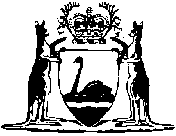 